Приложение № 2 к постановлению Звениговской городской администрации Звениговского муниципального Республики Марий Элот _______ марта 2024 года № _________ОПИСАНИЕ МЕСТОПОЛОЖЕНИЯ ГРАНИЦПубличный сервитут в целях размещения объекта электросетевого хозяйства ПС 110/35/10 кВ Звенигово(наименование объекта, местоположение границ которого описано (далее - объект))Раздел 1Раздел 2Каталог координат земельного участкаСведения об объектеСведения об объектеСведения об объекте№ п/пХарактеристики объектаОписание характеристик1231Местоположение объектаРоссийская Федерация, Республика Марий Эл, муниципальный район Звениговский, городское поселение Звенигово, город Звенигово, 2Площадь объекта +/- величина погрешности определения площади(Р+/- Дельта Р)2570 кв.м.3Иные характеристики объектаПубличный сервитут в целях размещения объекта электросетевого хозяйства ПС 110/35/10 кВ Звенигово, местоположение: Российская Федерация, Республика Марий Эл, муниципальный район Звениговский, городское поселение Звенигово, город Звенигово, устанавливается сроком на 49 лет, в интересах Публичного акционерного общества «Россети Центр и Приволжье».Условный номер земельного участка  -(указывается в случае, если предусматривается образование двух и более земельных участков)Условный номер земельного участка  -(указывается в случае, если предусматривается образование двух и более земельных участков)Условный номер земельного участка  -(указывается в случае, если предусматривается образование двух и более земельных участков)Площадь земельного участка  2570 м²(указывается проектная площадь образуемого земельного участка, вычисленная с использованием технологических и программных средств, в том числе размещенных на официальном сайте федерального органа исполнительной власти, уполномоченного Правительством Российской Федерации на осуществление государственного кадастрового учета, государственной регистрации прав, ведение Единого государственного реестра недвижимости и предоставление сведений, содержащихся в Едином государственном реестре недвижимости, в информационно-телекоммуникационной сети "Интернет" (далее - официальный сайт), с округлением до 1 квадратного метра. Указанное значение площади земельного участка может быть уточнено при проведении кадастровых работ не более чем на десять процентов)Площадь земельного участка  2570 м²(указывается проектная площадь образуемого земельного участка, вычисленная с использованием технологических и программных средств, в том числе размещенных на официальном сайте федерального органа исполнительной власти, уполномоченного Правительством Российской Федерации на осуществление государственного кадастрового учета, государственной регистрации прав, ведение Единого государственного реестра недвижимости и предоставление сведений, содержащихся в Едином государственном реестре недвижимости, в информационно-телекоммуникационной сети "Интернет" (далее - официальный сайт), с округлением до 1 квадратного метра. Указанное значение площади земельного участка может быть уточнено при проведении кадастровых работ не более чем на десять процентов)Площадь земельного участка  2570 м²(указывается проектная площадь образуемого земельного участка, вычисленная с использованием технологических и программных средств, в том числе размещенных на официальном сайте федерального органа исполнительной власти, уполномоченного Правительством Российской Федерации на осуществление государственного кадастрового учета, государственной регистрации прав, ведение Единого государственного реестра недвижимости и предоставление сведений, содержащихся в Едином государственном реестре недвижимости, в информационно-телекоммуникационной сети "Интернет" (далее - официальный сайт), с округлением до 1 квадратного метра. Указанное значение площади земельного участка может быть уточнено при проведении кадастровых работ не более чем на десять процентов)Обозначение характерных точек границКоординаты, м(указываются в случае подготовки схемы расположения земельного участка с использованием технологических и программных средств, в том числе размещенных на официальном сайте. Значения координат, полученные с использованием указанных технологических и программных средств, указываются с округлением до 0,01 метра)Координаты, м(указываются в случае подготовки схемы расположения земельного участка с использованием технологических и программных средств, в том числе размещенных на официальном сайте. Значения координат, полученные с использованием указанных технологических и программных средств, указываются с округлением до 0,01 метра)Обозначение характерных точек границXY1231292422.661279177.152292407.361279192.263292374.361279244.604292348.051279196.995292397.181279149.691292422.661279177.15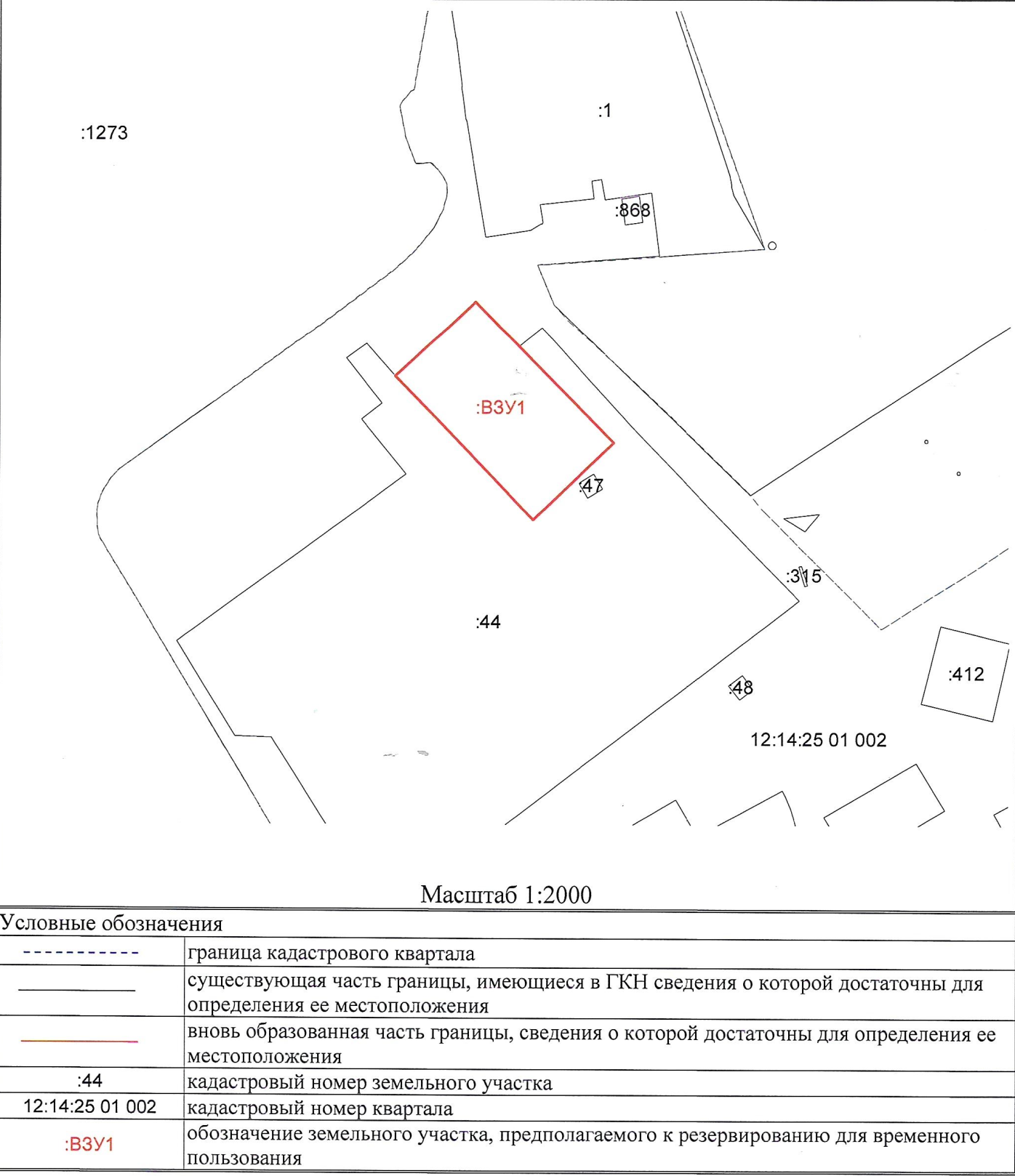 